 ШОТ-ФАКТУРАЕскерту. 2-қосымша жаңа редакцияда - ҚР Премьер-Министрінің орынбасары - Қаржы министрінің 06.10.2022 № 1040 (алғашқы ресми жарияланған күнінен кейін күнтізбелік он күн өткен соң қолданысқа енгізіледі) бұйрығымен.Кестенің жалғасыКестенің жалғасыКестенің жалғасыЕскертпе: аббревиатураны ашып жазу:ЕАЭО СЭҚ ТН – Еуразиялық экономикалық одақтың сыртқы экономикалық қызметінің тауар номенклатурасы;ЖСН/БСН – жеке сәйкестендіру нөмірі немесе бизнес–сәйкестендіру нөмірі;ҚҚС – қосылған құн салығы;ӨБК – өнімді бөлу туралы келісім;р/с – реттік саныТ.А.Ә. – тегі, аты, әксінің аты (болған жағдайда);ЭЦҚ – электрондық цифрлық қол қою.© 2012. Қазақстан Республикасы Әділет министрлігінің «Қазақстан Республикасының Заңнама және құқықтық ақпарат институты» ШЖҚ РМКҚазақстан Республикасы
Премьер-Министрінің Бірінші
Орынбасары – Қазақстан
Республикасы Қаржы
министрінің
2019 жылғы 22 сәуірдегі
№ 370 бұйрығына
2-қосымша
нысанА бөлім. Жалпы бөлімА бөлім. Жалпы бөлімА бөлім. Жалпы бөлімА бөлім. Жалпы бөлім1. Тіркеу нөмірі1. Тіркеу нөмірі1.1 Есептік жүйе нөмірі1.1 Есептік жүйе нөмірі2. Жазып берілген күн 2.1 Жазып берілген күн қағаз түріндегі тасушыда2.1 Жазып берілген күн қағаз түріндегі тасушыда2.2 Айналым жасау күні4. Түзетілген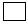 4.1 Жазып берілген күн4.2 Есептік жүйе нөмірі 4.3 Тіркеу нөмірі4. Түзетілген4.1 Жазып берілген күн4.2 Есептік жүйе нөмірі 4.3 Тіркеу нөмірі5. Қосымша 5.1 Жазып берілген күн5.2 Есептік жүйе нөмірі 5.3 Тіркеу нөмірі5. Қосымша 5.1 Жазып берілген күн5.2 Есептік жүйе нөмірі 5.3 Тіркеу нөміріВ бөлім. Жеткізушінің деректемелеріВ бөлім. Жеткізушінің деректемелеріВ бөлім. Жеткізушінің деректемелеріВ бөлім. Жеткізушінің деректемелері6. ЖСН/БСН 6.0 Заңды тұлғаның құрылымдық бөлімшелерінің БСН6.1 Қайта ұйымдастырылған тұлғаның ЖСН/БСН6. ЖСН/БСН 6.0 Заңды тұлғаның құрылымдық бөлімшелерінің БСН6.1 Қайта ұйымдастырылған тұлғаның ЖСН/БСН10. жеткізушінің санаты: комитент 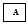 комиссионер 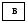 экспедитор v 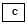 лизинг беруші 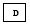 ӨБК қатысушы 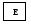 бірлескен қызмет туралы шарттың қатысушысы 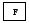 10.1 саны экспорттаушы 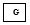 халықаралық тасымалдаушы 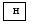 сенім білдірілген адам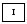 10. жеткізушінің санаты: комитент комиссионер экспедитор v лизинг беруші ӨБК қатысушы бірлескен қызмет туралы шарттың қатысушысы 10.1 саны экспорттаушы халықаралық тасымалдаушы сенім білдірілген адам7. Жеткізуші 7.1 Қатысу үлесі7. Жеткізуші 7.1 Қатысу үлесі10. жеткізушінің санаты: комитент комиссионер экспедитор v лизинг беруші ӨБК қатысушы бірлескен қызмет туралы шарттың қатысушысы 10.1 саны экспорттаушы халықаралық тасымалдаушы сенім білдірілген адам10. жеткізушінің санаты: комитент комиссионер экспедитор v лизинг беруші ӨБК қатысушы бірлескен қызмет туралы шарттың қатысушысы 10.1 саны экспорттаушы халықаралық тасымалдаушы сенім білдірілген адам8. Орналасқан орнының мекенжайы8. Орналасқан орнының мекенжайы10. жеткізушінің санаты: комитент комиссионер экспедитор v лизинг беруші ӨБК қатысушы бірлескен қызмет туралы шарттың қатысушысы 10.1 саны экспорттаушы халықаралық тасымалдаушы сенім білдірілген адам10. жеткізушінің санаты: комитент комиссионер экспедитор v лизинг беруші ӨБК қатысушы бірлескен қызмет туралы шарттың қатысушысы 10.1 саны экспорттаушы халықаралық тасымалдаушы сенім білдірілген адам9. ҚҚС төлеушінің куәлігі:9. ҚҚС төлеушінің куәлігі:10. жеткізушінің санаты: комитент комиссионер экспедитор v лизинг беруші ӨБК қатысушы бірлескен қызмет туралы шарттың қатысушысы 10.1 саны экспорттаушы халықаралық тасымалдаушы сенім білдірілген адам10. жеткізушінің санаты: комитент комиссионер экспедитор v лизинг беруші ӨБК қатысушы бірлескен қызмет туралы шарттың қатысушысы 10.1 саны экспорттаушы халықаралық тасымалдаушы сенім білдірілген адам9.1 сериясы 9.2 нөмірі9.3 резидент емес заңды тұлғалардың құрылымдық бөлімшелері9.1 сериясы 9.2 нөмірі9.3 резидент емес заңды тұлғалардың құрылымдық бөлімшелері10. жеткізушінің санаты: комитент комиссионер экспедитор v лизинг беруші ӨБК қатысушы бірлескен қызмет туралы шарттың қатысушысы 10.1 саны экспорттаушы халықаралық тасымалдаушы сенім білдірілген адам10. жеткізушінің санаты: комитент комиссионер экспедитор v лизинг беруші ӨБК қатысушы бірлескен қызмет туралы шарттың қатысушысы 10.1 саны экспорттаушы халықаралық тасымалдаушы сенім білдірілген адам11. Қосымша мәліметтер11. Қосымша мәліметтер11. Қосымша мәліметтер11. Қосымша мәліметтерВ1 бөлім. Жеткізушінің банктік деректемелеріВ1 бөлім. Жеткізушінің банктік деректемелеріВ1 бөлім. Жеткізушінің банктік деректемелеріВ1 бөлім. Жеткізушінің банктік деректемелері12. Кбе12. Кбе13. ЖСК13. ЖСК14. БСК14. БСК15. Банктің атауы15. Банктің атауыС бөлім. Алушының деректемелеріС бөлім. Алушының деректемелеріС бөлім. Алушының деректемелеріС бөлім. Алушының деректемелері16. ЖСН/БСН16.0 Заңды тұлғаның құрылымдық бөлімшелерінің БСН16.1 Қайта ұйымдастырылған тұлғаның ЖСН/БСН16. ЖСН/БСН16.0 Заңды тұлғаның құрылымдық бөлімшелерінің БСН16.1 Қайта ұйымдастырылған тұлғаның ЖСН/БСН20. алушының санаты: комитент  комиссионер  лизинг алушы v  бірлескен қызмет туралы шарттың қатысушысы  20.1 саны  мемлекеттік мекеме  резидент емес  ӨБК қатысушы немесе ӨБК шеңберінде жасалған мәміле  сенім білдірілген адам  бөлшек сауда  жеке тұлға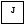 20. алушының санаты: комитент  комиссионер  лизинг алушы v  бірлескен қызмет туралы шарттың қатысушысы  20.1 саны  мемлекеттік мекеме  резидент емес  ӨБК қатысушы немесе ӨБК шеңберінде жасалған мәміле  сенім білдірілген адам  бөлшек сауда  жеке тұлға17. Алушы 17.1 Қатысу үлесі17. Алушы 17.1 Қатысу үлесі20. алушының санаты: комитент  комиссионер  лизинг алушы v  бірлескен қызмет туралы шарттың қатысушысы  20.1 саны  мемлекеттік мекеме  резидент емес  ӨБК қатысушы немесе ӨБК шеңберінде жасалған мәміле  сенім білдірілген адам  бөлшек сауда  жеке тұлға20. алушының санаты: комитент  комиссионер  лизинг алушы v  бірлескен қызмет туралы шарттың қатысушысы  20.1 саны  мемлекеттік мекеме  резидент емес  ӨБК қатысушы немесе ӨБК шеңберінде жасалған мәміле  сенім білдірілген адам  бөлшек сауда  жеке тұлға18. Орналасқан орнының мекенжайы18. Орналасқан орнының мекенжайы20. алушының санаты: комитент  комиссионер  лизинг алушы v  бірлескен қызмет туралы шарттың қатысушысы  20.1 саны  мемлекеттік мекеме  резидент емес  ӨБК қатысушы немесе ӨБК шеңберінде жасалған мәміле  сенім білдірілген адам  бөлшек сауда  жеке тұлға20. алушының санаты: комитент  комиссионер  лизинг алушы v  бірлескен қызмет туралы шарттың қатысушысы  20.1 саны  мемлекеттік мекеме  резидент емес  ӨБК қатысушы немесе ӨБК шеңберінде жасалған мәміле  сенім білдірілген адам  бөлшек сауда  жеке тұлға18.1 Ел коды 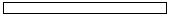 18.1 Ел коды 20. алушының санаты: комитент  комиссионер  лизинг алушы v  бірлескен қызмет туралы шарттың қатысушысы  20.1 саны  мемлекеттік мекеме  резидент емес  ӨБК қатысушы немесе ӨБК шеңберінде жасалған мәміле  сенім білдірілген адам  бөлшек сауда  жеке тұлға20. алушының санаты: комитент  комиссионер  лизинг алушы v  бірлескен қызмет туралы шарттың қатысушысы  20.1 саны  мемлекеттік мекеме  резидент емес  ӨБК қатысушы немесе ӨБК шеңберінде жасалған мәміле  сенім білдірілген адам  бөлшек сауда  жеке тұлға(КО Комиссиясының 20.09.2010 жылғы № 378 Шешіміне сәйкес 2 әріптік коды)(КО Комиссиясының 20.09.2010 жылғы № 378 Шешіміне сәйкес 2 әріптік коды)20. алушының санаты: комитент  комиссионер  лизинг алушы v  бірлескен қызмет туралы шарттың қатысушысы  20.1 саны  мемлекеттік мекеме  резидент емес  ӨБК қатысушы немесе ӨБК шеңберінде жасалған мәміле  сенім білдірілген адам  бөлшек сауда  жеке тұлға20. алушының санаты: комитент  комиссионер  лизинг алушы v  бірлескен қызмет туралы шарттың қатысушысы  20.1 саны  мемлекеттік мекеме  резидент емес  ӨБК қатысушы немесе ӨБК шеңберінде жасалған мәміле  сенім білдірілген адам  бөлшек сауда  жеке тұлға19. Қосымаша мәліметтер19. Қосымаша мәліметтер20. алушының санаты: комитент  комиссионер  лизинг алушы v  бірлескен қызмет туралы шарттың қатысушысы  20.1 саны  мемлекеттік мекеме  резидент емес  ӨБК қатысушы немесе ӨБК шеңберінде жасалған мәміле  сенім білдірілген адам  бөлшек сауда  жеке тұлға20. алушының санаты: комитент  комиссионер  лизинг алушы v  бірлескен қызмет туралы шарттың қатысушысы  20.1 саны  мемлекеттік мекеме  резидент емес  ӨБК қатысушы немесе ӨБК шеңберінде жасалған мәміле  сенім білдірілген адам  бөлшек сауда  жеке тұлғаС1 бөлім. Мемлекеттік мекеменің деректемелеріС1 бөлім. Мемлекеттік мекеменің деректемелеріС1 бөлім. Мемлекеттік мекеменің деректемелеріС1 бөлім. Мемлекеттік мекеменің деректемелері21. ЖСК21. ЖСК23. Төлемнің мақсаты23. Төлемнің мақсаты22. Тауарлардың, жұмыстардың, көрсетілетін қызметтердің коды22. Тауарлардың, жұмыстардың, көрсетілетін қызметтердің коды24. БСК KKMFKZ2A24. БСК KKMFKZ2AD бөлім. Жүкті жіберушінің және жүкті алушының деректемелеріD бөлім. Жүкті жіберушінің және жүкті алушының деректемелеріD бөлім. Жүкті жіберушінің және жүкті алушының деректемелеріD бөлім. Жүкті жіберушінің және жүкті алушының деректемелері25. Жүкті жөнелтуші25.1 ЖСН/БСН25.2 Атауы25.3 Жөнелту мекенжайы25. Жүкті жөнелтуші25.1 ЖСН/БСН25.2 Атауы25.3 Жөнелту мекенжайы26. Жүкті алушы26.1 ЖСН/БСН26.2 Атауы26.3 Жеткізу мекенжайы26.4 Ел коды 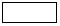 (КО Комиссиясының 20.09.2010 жылғы № 378 Шешіміне сәйкес 2 әріптік коды)26. Жүкті алушы26.1 ЖСН/БСН26.2 Атауы26.3 Жеткізу мекенжайы26.4 Ел коды (КО Комиссиясының 20.09.2010 жылғы № 378 Шешіміне сәйкес 2 әріптік коды)Е бөлім. Шарт (келісімшарт)Е бөлім. Шарт (келісімшарт)Е бөлім. Шарт (келісімшарт)Е бөлім. Шарт (келісімшарт)27.1  Тауарларды, жұмыстарды, қызметтерді жеткізуге шарт (келісімшарт)27.2 Тауарларды, жұмыстарды, қызметтерді жеткізуге шартсыз (келісімшартсыз)27.3 нөмірі27.4 күні27.1  Тауарларды, жұмыстарды, қызметтерді жеткізуге шарт (келісімшарт)27.2 Тауарларды, жұмыстарды, қызметтерді жеткізуге шартсыз (келісімшартсыз)27.3 нөмірі27.4 күні30. Тауарларды жеткізу сенімхат бойынша жүзеге асырылды30.1 нөмірі30.2 күні31. Межелі пункті31.1 Жеткізу шарттары (КО Комиссиясының 20.09.2010 жылғы № 378 Шешіміне сәйкес 3 әріптік коды)30. Тауарларды жеткізу сенімхат бойынша жүзеге асырылды30.1 нөмірі30.2 күні31. Межелі пункті31.1 Жеткізу шарттары (КО Комиссиясының 20.09.2010 жылғы № 378 Шешіміне сәйкес 3 әріптік коды)28. Шарт бойынша төлем талаптары28. Шарт бойынша төлем талаптары29. Жөнелту тәсілі (к/қ таңдау: автожол, т/ж; ауе; су; трубопровод и т.д.)29. Жөнелту тәсілі (к/қ таңдау: автожол, т/ж; ауе; су; трубопровод и т.д.)F бөлім. Тауарларды, жұмыстарды, көрсетілетін қызметтерді жеткізуді растайтын құжаттардың деректемелеріF бөлім. Тауарларды, жұмыстарды, көрсетілетін қызметтерді жеткізуді растайтын құжаттардың деректемелеріF бөлім. Тауарларды, жұмыстарды, көрсетілетін қызметтерді жеткізуді растайтын құжаттардың деректемелеріF бөлім. Тауарларды, жұмыстарды, көрсетілетін қызметтерді жеткізуді растайтын құжаттардың деректемелері32. Тауарларды, жұмыстарды, көрсетілетін қызметтерді жеткізуді растайтын құжат32. Тауарларды, жұмыстарды, көрсетілетін қызметтерді жеткізуді растайтын құжат32.1 нөмірі32.1 нөмірі32. Тауарларды, жұмыстарды, көрсетілетін қызметтерді жеткізуді растайтын құжат32. Тауарларды, жұмыстарды, көрсетілетін қызметтерді жеткізуді растайтын құжат32.2 күні32.2 күніG бөлім. Тауарлар, жұмыстар, көрсетілетін қызметтер бойынша деректерG бөлім. Тауарлар, жұмыстар, көрсетілетін қызметтер бойынша деректерG бөлім. Тауарлар, жұмыстар, көрсетілетін қызметтер бойынша деректерG бөлім. Тауарлар, жұмыстар, көрсетілетін қызметтер бойынша деректер33. 33.1 валюта коды                                                                                                         33.2 валюта бағамы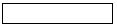 33. 33.1 валюта коды                                                                                                         33.2 валюта бағамы33. 33.1 валюта коды                                                                                                         33.2 валюта бағамы33. 33.1 валюта коды                                                                                                         33.2 валюта бағамы№ р/сТауардың, жұмыстардың, көрсетілетін қызметтердің шығу тегінің белгілеріТауарлардың, жұмыстардың, көрсетілетін қызметтердің атауыТауарларға Декларациясына немесе тауарларды әкелу және жанама салықтардың төленгені туралы өтінішке сәйкес тауарлардың атауыТауар коды (ЕАЭО СЭҚ ТН)Өлшем бірлігіСаны (көлемі)Жанама салықтарсыз тауарлардың, жұмыстардың, көрсетілетін қызметтердің бір бірлігі үшін бағасы (тариф)Жанама салықтарсыз тауарлардың, жұмыстардың, көрсетілетін қызметтердің құныАкцизАкциз№ р/сТауардың, жұмыстардың, көрсетілетін қызметтердің шығу тегінің белгілеріТауарлардың, жұмыстардың, көрсетілетін қызметтердің атауыТауарларға Декларациясына немесе тауарларды әкелу және жанама салықтардың төленгені туралы өтінішке сәйкес тауарлардың атауыТауар коды (ЕАЭО СЭҚ ТН)Өлшем бірлігіСаны (көлемі)Жанама салықтарсыз тауарлардың, жұмыстардың, көрсетілетін қызметтердің бір бірлігі үшін бағасы (тариф)Жанама салықтарсыз тауарлардың, жұмыстардың, көрсетілетін қызметтердің құныМөлшерлемесіСомасы1233/145678910Есеп бойынша барлығы:Есеп бойынша барлығы:Есеп бойынша барлығы:Есеп бойынша барлығы:H бөлім. Бірлескен қызметке қатысушылардың тауарлары, жұмыстары, көрсетілетін қызметтері бойынша деректеріH бөлім. Бірлескен қызметке қатысушылардың тауарлары, жұмыстары, көрсетілетін қызметтері бойынша деректеріH бөлім. Бірлескен қызметке қатысушылардың тауарлары, жұмыстары, көрсетілетін қызметтері бойынша деректеріH бөлім. Бірлескен қызметке қатысушылардың тауарлары, жұмыстары, көрсетілетін қызметтері бойынша деректеріH бөлім. Бірлескен қызметке қатысушылардың тауарлары, жұмыстары, көрсетілетін қызметтері бойынша деректеріH бөлім. Бірлескен қызметке қатысушылардың тауарлары, жұмыстары, көрсетілетін қызметтері бойынша деректеріH бөлім. Бірлескен қызметке қатысушылардың тауарлары, жұмыстары, көрсетілетін қызметтері бойынша деректеріH бөлім. Бірлескен қызметке қатысушылардың тауарлары, жұмыстары, көрсетілетін қызметтері бойынша деректеріH бөлім. Бірлескен қызметке қатысушылардың тауарлары, жұмыстары, көрсетілетін қызметтері бойынша деректеріH бөлім. Бірлескен қызметке қатысушылардың тауарлары, жұмыстары, көрсетілетін қызметтері бойынша деректеріH бөлім. Бірлескен қызметке қатысушылардың тауарлары, жұмыстары, көрсетілетін қызметтері бойынша деректері34. 34.1 Бірлескен қызметке қатысушының ЖСН/БСН 34.2 Қайта ұйымдастырылған тұлғаның ЖСН/БСН34. 34.1 Бірлескен қызметке қатысушының ЖСН/БСН 34.2 Қайта ұйымдастырылған тұлғаның ЖСН/БСН34. 34.1 Бірлескен қызметке қатысушының ЖСН/БСН 34.2 Қайта ұйымдастырылған тұлғаның ЖСН/БСН34. 34.1 Бірлескен қызметке қатысушының ЖСН/БСН 34.2 Қайта ұйымдастырылған тұлғаның ЖСН/БСН34. 34.1 Бірлескен қызметке қатысушының ЖСН/БСН 34.2 Қайта ұйымдастырылған тұлғаның ЖСН/БСН34. 34.1 Бірлескен қызметке қатысушының ЖСН/БСН 34.2 Қайта ұйымдастырылған тұлғаның ЖСН/БСН34. 34.1 Бірлескен қызметке қатысушының ЖСН/БСН 34.2 Қайта ұйымдастырылған тұлғаның ЖСН/БСН34. 34.1 Бірлескен қызметке қатысушының ЖСН/БСН 34.2 Қайта ұйымдастырылған тұлғаның ЖСН/БСН34. 34.1 Бірлескен қызметке қатысушының ЖСН/БСН 34.2 Қайта ұйымдастырылған тұлғаның ЖСН/БСН34. 34.1 Бірлескен қызметке қатысушының ЖСН/БСН 34.2 Қайта ұйымдастырылған тұлғаның ЖСН/БСН34. 34.1 Бірлескен қызметке қатысушының ЖСН/БСН 34.2 Қайта ұйымдастырылған тұлғаның ЖСН/БСН№ р/сТауардың, жұмыстардың, көрсетілетін қызметтердің шығу тегінің белгілеріТауарлардың, жұмыстардың, көрсетілетін қызметтердің атауыТауарларға Декларациясына немесе тауарларды әкелу және жанама салықтардың төленгені туралы өтінішке сәйкес тауарлардың атауыТауар коды (ЕАЭО СЭҚ ТН)Өлшем бірлігіСаны (көлемі)Жанама салықтарсыз тауарлардың, жұмыстардың, көрсетілетін қызметтердің бір бірлігі үшін бағасы (тариф)Жанама салықтарсыз тауарлардың, жұмыстардың, көрсетілетін қызметтердің құныАкцизАкциз№ р/сТауардың, жұмыстардың, көрсетілетін қызметтердің шығу тегінің белгілеріТауарлардың, жұмыстардың, көрсетілетін қызметтердің атауыТауарларға Декларациясына немесе тауарларды әкелу және жанама салықтардың төленгені туралы өтінішке сәйкес тауарлардың атауыТауар коды (ЕАЭО СЭҚ ТН)Өлшем бірлігіСаны (көлемі)Жанама салықтарсыз тауарлардың, жұмыстардың, көрсетілетін қызметтердің бір бірлігі үшін бағасы (тариф)Жанама салықтарсыз тауарлардың, жұмыстардың, көрсетілетін қызметтердің құныМөлшерлемесіСомасы1233/145678910Есеп бойынша барлығы:Есеп бойынша барлығы:Есеп бойынша барлығы:Есеп бойынша барлығы:Өткізу бойынша айналым мөлшеріНДСНДСЖанама салықтарды есепке алғандағы тауарлардың, жұмыстардың, көрсетілетін қызметтердің құныТауарлар-ға арналған деклара-цияның, тауарлар-ды әкелу және жанама салықтардың төленгені туралы өтініш, тауарлар-ға ілеспе жүкқұжат №, ТС-1 немесе ТС-KZТауарларға арналған декларациядан немесе тауарларды әкелу және жанама салықтардың төленгені туралы өтініштен тауар позициясының нөміріТауарлар индентификатор, жұмыстар бойынша, көрсетілетін қызметтерҚосымша деректерӨткізу бойынша айналым мөлшеріМөлшерлемесіСомасыЖанама салықтарды есепке алғандағы тауарлардың, жұмыстардың, көрсетілетін қызметтердің құныТауарлар-ға арналған деклара-цияның, тауарлар-ды әкелу және жанама салықтардың төленгені туралы өтініш, тауарлар-ға ілеспе жүкқұжат №, ТС-1 немесе ТС-KZТауарларға арналған декларациядан немесе тауарларды әкелу және жанама салықтардың төленгені туралы өтініштен тауар позициясының нөміріТауарлар индентификатор, жұмыстар бойынша, көрсетілетін қызметтерҚосымша деректер1112131415161718H бөлім. Бірлескен қызметке қатысушылардың тауарлары, жұмыстары, көрсетілетін қызметтері бойынша деректеріH бөлім. Бірлескен қызметке қатысушылардың тауарлары, жұмыстары, көрсетілетін қызметтері бойынша деректеріH бөлім. Бірлескен қызметке қатысушылардың тауарлары, жұмыстары, көрсетілетін қызметтері бойынша деректеріH бөлім. Бірлескен қызметке қатысушылардың тауарлары, жұмыстары, көрсетілетін қызметтері бойынша деректеріH бөлім. Бірлескен қызметке қатысушылардың тауарлары, жұмыстары, көрсетілетін қызметтері бойынша деректеріH бөлім. Бірлескен қызметке қатысушылардың тауарлары, жұмыстары, көрсетілетін қызметтері бойынша деректеріH бөлім. Бірлескен қызметке қатысушылардың тауарлары, жұмыстары, көрсетілетін қызметтері бойынша деректеріH бөлім. Бірлескен қызметке қатысушылардың тауарлары, жұмыстары, көрсетілетін қызметтері бойынша деректері34. 34.1 Бірлескен қызметке қатысушының ЖСН/БСН 34.2 Қайта ұйымдастырылған тұлғаның ЖСН/БСН34. 34.1 Бірлескен қызметке қатысушының ЖСН/БСН 34.2 Қайта ұйымдастырылған тұлғаның ЖСН/БСН34. 34.1 Бірлескен қызметке қатысушының ЖСН/БСН 34.2 Қайта ұйымдастырылған тұлғаның ЖСН/БСН34. 34.1 Бірлескен қызметке қатысушының ЖСН/БСН 34.2 Қайта ұйымдастырылған тұлғаның ЖСН/БСН34. 34.1 Бірлескен қызметке қатысушының ЖСН/БСН 34.2 Қайта ұйымдастырылған тұлғаның ЖСН/БСН34. 34.1 Бірлескен қызметке қатысушының ЖСН/БСН 34.2 Қайта ұйымдастырылған тұлғаның ЖСН/БСН34. 34.1 Бірлескен қызметке қатысушының ЖСН/БСН 34.2 Қайта ұйымдастырылған тұлғаның ЖСН/БСН34. 34.1 Бірлескен қызметке қатысушының ЖСН/БСН 34.2 Қайта ұйымдастырылған тұлғаның ЖСН/БСНӨткізу бойынша айналым мөлшеріНДСНДСЖанама салықтарды есепке алғандағы тауарлардың, жұмыстардың, көрсетілетін қызметтердің құныТауарлар-ға арналған деклара-цияның, тауарлар-ды әкелу және жанама салықтардың төленгені туралы өтініш, тауарлар-ға ілеспе жүкқұжат №, ТС-1 немесе ТС-KZТауарларға арналған декларациядан немесе тауарларды әкелу және жанама салықтардың төленгені туралы өтініштен тауар позициясының нөміріТауарлар индентификатор, жұмыстар бойынша, көрсетілетін қызметтерҚосымша деректерӨткізу бойынша айналым мөлшеріМөлшерлемесіСомасыЖанама салықтарды есепке алғандағы тауарлардың, жұмыстардың, көрсетілетін қызметтердің құныТауарлар-ға арналған деклара-цияның, тауарлар-ды әкелу және жанама салықтардың төленгені туралы өтініш, тауарлар-ға ілеспе жүкқұжат №, ТС-1 немесе ТС-KZТауарларға арналған декларациядан немесе тауарларды әкелу және жанама салықтардың төленгені туралы өтініштен тауар позициясының нөміріТауарлар индентификатор, жұмыстар бойынша, көрсетілетін қызметтерҚосымша деректер1112131415161718I бөлім. Жеткізуші өкілінің (оператордың) деректемелеріI бөлім. Жеткізуші өкілінің (оператордың) деректемелері35. БСН37. Орналасқан орнының мекенжайы36. Сенімді38. Құжат 38.1 нөмірі36. Сенімді38.2 күніJ бөлім. Алушы өкілінің (оператордың) деректемелеріJ бөлім. Алушы өкілінің (оператордың) деректемелері39. БСН41. Орналасқан орнының мекенжайы40. Сенімді42. Құжат 42.1 нөмірі40. Сенімді42.2 күніK бөлім. Қосымша мәліметтерK бөлім. Қосымша мәліметтер43. Қосымша мәліметтер43. Қосымша мәліметтерL бөлім. ЭЦҚ бойынша мәліметтерL бөлім. ЭЦҚ бойынша мәліметтер44. Заңды тұлғаның (заңды тұлғаның құрылымдық бөлімшесінің) немесе дара кәсіпкер не жеке практикамен айналысатын адамның ЭЦҚ44. Заңды тұлғаның (заңды тұлғаның құрылымдық бөлімшесінің) немесе дара кәсіпкер не жеке практикамен айналысатын адамның ЭЦҚ45. Шот-фактураға қол қоюға уәкілетті адамның ЭЦҚ45. Шот-фактураға қол қоюға уәкілетті адамның ЭЦҚ46. ЭШФ жазып беретін адамның Т.А.Ә. (болған жағдайда)46. ЭШФ жазып беретін адамның Т.А.Ә. (болған жағдайда)